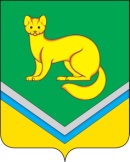 АДМИНИСТРАЦИЯСЕЛЬСКОГО ПОСЕЛЕНИЯ УНЪЮГАНОктябрьского районаХанты – Мансийского автономного округа – ЮгрыПОСТАНОВЛЕНИЕот 31 октября  2016 г.								            №  440п.УнъюганОб организации дежурства С целью обеспечения контроля за устойчивой работой систем жизнеобеспечения сельского поселения Унъюган и объектов социального назначения в период  с   3 ноября    по   7 ноября  2016 года: 	1. Утвердить график дежурства ответственных сотрудников Администрации сельского поселения     Унъюган    на период  с  03.11.2016 по  07.11.2016 ,   согласно   приложению.2. Рекомендовать       ООО   «Унъюганская     ресурсоснабжающая компания » (Русов Г.Е.): 2.1. Организовать круглосуточное дежурство ответственных лиц на период с  03.11.2016 по  07.11.2016 .2.2. Обеспечить готовность аварийных бригад в случае аварийных ситуаций на инженерных  системах  тепло-, водоснабжения.            2.3. Обеспечить ежедневное предоставление информации ответственному сотруднику Администрации сельского поселения на 08.00 и 21.00 часов местного времени. В случае угрозы и возникновения чрезвычайной ситуации обеспечить немедленное предоставление информации о ходе работ по ликвидации.      3. Рекомендовать ООО «Лидер» (Савинова И.Г.):            3.1. Организовать круглосуточное дежурство ответственных лиц на период  с  03.11.2016 по  07.11.2016.     	 3.2. Обеспечить готовность аварийных бригад в случае аварийных ситуаций:-  в системах внутреннего тепло-, электро-, водоснабжения и водоотведения жилых зданий;- на инженерных системах водоотведения.            3.3. Обеспечить ежедневное предоставление информации ответственному сотруднику Администрации сельского поселения на 08.00 и 21.00 часов местного времени. В случае угрозы и возникновения чрезвычайной ситуации обеспечить немедленное предоставление информации о ходе работ по ликвидации.            	4. Рекомендовать объектовым службам:4.1  Октябрьский    ПЭУ   ОАО   « Газпром  газораспределение Север»    (Железняк Л.А.):           4.1.1. Организовать круглосуточное дежурство ответственных лиц на период с  03.11.2016 по  07.11.2016 4.1.2. Обеспечить ежедневное предоставление информации ответственному сотруднику Администрации сельского поселения на 08.00 и 21.00 часов местного времени, в случае угрозы и возникновения чрезвычайной ситуации обеспечить немедленное предоставление информации о ходе работ по ликвидации. 4.2. Унъюганскому энергоучастку ОАО «Югорская территориальная энергетическая компания – Кода» (Ильин В.В.):            4.2.1. Организовать круглосуточное дежурство ответственных лиц на период с  03.11.2016 по  07.11.2016             4.2.2. Обеспечить ежедневное предоставление информации ответственному сотруднику Администрации сельского поселения на 08.00 и 21.00 часов местного времени. В случае угрозы и возникновения чрезвычайной ситуации обеспечить немедленное предоставление информации о ходе работ по ликвидации.                  5.  Ответственному сотруднику  Администрации сельского поселения Унъюган:            5.1. Принимать информацию о работе объектов тепло-, водоснабжения, водоотведения, электроснабжения, газоснабжения на 08.00 и 21.00 часов местного времени и быть постоянно на связи по номерам телефонов, указанных  в графике.            5.2. При возникновении непредвиденных и аварийных ситуаций действовать по схеме оповещения руководящего состава, оперативных и диспетчерских служб сельского поселения Унъюган в чрезвычайных ситуациях и военное время. 6 Контроль за исполнением  постановления   возложить на  заместителя главы поселения     по строительству и ЖКХ, заведующего отделом обеспечения жизнедеятельности и управления  муниципальным имуществом   Балабанову Л.В. Исполняющий обязанности  главы  сельского поселения Унъюган                                                                           Н.И. ИвановаПриложение к постановлению Администрациисельского поселения Унъюган от 31.10.2016  № 440  Графикдежурства ответственных сотрудников Администрациив период с  03.11.2016 по  07.11.2016СОГЛАСОВАНИЕпроекта  постановления  Администрации сельского поселения Унъюган«Об организации дежурства »  от «___»______________2016 г. №____Исполнитель: Главный специалист отдела обеспечения жизнедеятельностии управления муниципальным имуществом   Никитчук Т.И., тел. 48-115Согласовано:ДатаВремя дежурстваОтветственный сотрудникТелефоныс 03.11.2016 до 04.11.2016с 17:00 до 08:00 Главный специалистЖарких Оксана Леонидовна8-922-249-28-67с 04.11.2016до 05.11.2016с 08:00 до 08:00 Главный специалист  Горина Валерия Андреевна8-922-211-55-58 с 05.11.2016до 06.11.2016с 08:00 до 08:00 Главный специалист Никитчук Татьяна Ивановна8 -950-534-73-60с 06.11.2016 до 07.11.2016 С 08:00до 08:00Главный специалистАхметова Ирина Дмитриевна8-932-413-49-21Ф.И.О.         Дата передачи 
на согласованиеРазногласияПодпись, дата  
согласования   Дата возврата 
исполнителюМальцева О.А., заместитель главы поселения Балабанова Л. В., заместитель главы поселенияИванова Н.И. заместитель главы поселения